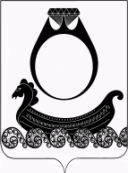 АДМИНИСТРАЦИЯ ГОРОДСКОГО ПОСЕЛЕНИЯПОСЁЛОК КРАСНОЕ-НА-ВОЛГЕ  КРАСНОСЕЛЬСКОГО МУНИЦИПАЛЬНОГО РАЙОНА КОСТРОМСКОЙ ОБЛАСТИП О С Т А Н О В Л Е Н И Е  от 01 апреля 2022 года                                                        №73Об утверждении схем и карт Генерального планагородского поселения поселок Красное-на-ВолгеКрасносельского муниципального района Костромской области	В соответствии с Градостроительным кодексом Российской Федерации, Федеральным законом от 06.10.2003 г №131-ФЗ «Об общих принципах организации местного самоуправления в Российской Федерации», Законом Костромской области от 28.05.2007 г. №150-4-ЗКО «О документах территориального планирования», Уставом муниципального образования городское поселение поселок Красное-на-Волге Красносельского муниципального района Костромской областиПОСТАНОВЛЯЕТ:1.  Утвердить схему существующих сетей и объектов водоснабжения Генерального плана городского поселения поселок Красное-на-Волге Красносельского муниципального района Костромской области (приложение №1).2. Утвердить схему существующих сетей и объектов канализации Генерального плана городского поселения поселок Красное-на-Волге Красносельского муниципального района Костромской области (приложение №2).3. Утвердить схему существующих сетей и объектов газоснабжения Генерального плана городского поселения поселок Красное-на-Волге Красносельского муниципального района Костромской области (приложение №3).4. Утвердить схему существующих сетей и объектов теплоснабжения Генерального плана городского поселения поселок Красное-на-Волге Красносельского муниципального района Костромской области (приложение №4).5. Утвердить карту планируемого размещения объектов местного значения Генерального плана городского поселения поселок Красное-на-Волге Красносельского муниципального района Костромской области (приложение №5).6. Утвердить схему существующих границ транспортной инфраструктуры Генерального плана городского поселения поселок Красное-на-Волге Красносельского муниципального района Костромской области (приложение №6).7. Настоящее постановление вступает в силу с даты его подписания и подлежит размещению на официальном сайте городского поселения поселок Красное-на-Волге Красносельского муниципального района Костромской области.Глава городского поселения                                   В.Н. Недорезов